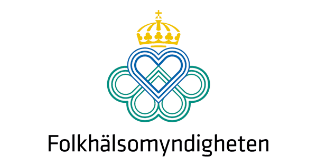 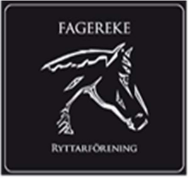 Riskbedömning av evenemang och sammankomster med anledning av covid-19Riskbedömningsverktyg//Fagereke Ryttarförenings Styrelse Uppdaterad 210221Solna Folkhälsomyndigheten, SE-171 82 Solna. Besök: Nobels väg 18. Östersund Folkhälsomyndigheten, Box 505, 831 26 Östersund.Besök: Forskarens väg 3. Telefon 010-205 20 00 E-post info@folkhalsomyndigheten.se www.folkhalsomyndigheten.seRiskfaktorJaNejRiskreducerande åtgärder som kanvidtasInternationellt deltagandeXDeltagare med samhällsviktiga arbeten (t.ex. personal från vård ochomsorg)aXEn medhjälpare/ekipage på anläggning. Två om ryttaren är junior.Alla håller två meters avstånd.Föreningen  förutsätter att alla som vistas på anläggningen är friska och följer FHM´s riktlinjer.Deltagare som riskerar allvarligare sjukdom (äldre).XEn medhjälpare/ekipage på anläggning. Två om ryttaren är junior.Alla håller två meters avstånd.Föreningen  förutsätter att alla som vistas på anläggningen är friska och följer FHM´s riktlinjer.InomhusevenemangXRidhus: En medhjälpare/ekipage på anläggning. Två om ryttaren är junior.Alla håller två meters avstånd.Föreningen  förutsätter att alla som vistas på anläggningen är friska och följer FHM´s riktlinjer.Klubblokal: Föreningen har inga fysiska möten. Förutsättningarna för evenemanget leder till nära kontakt mellandeltagarna (storlek på lokal, typ avaktivet etc.)En medhjälpare/ekipage på anläggning. Två om ryttaren är junior.Alla håller två meters avstånd.Föreningen  förutsätter att alla som vistas på anläggningen är friska och följer FHM´s riktlinjer.XHygienåtgärder är inte tillräckliga (tillgång till handtvätt,handdesinfektion och städning)Förening tillhandahåller handtvätt, handdesinfektion och fabriksrent handtorkpapper. XAntalet toaletter är inte tillräckliga.XFöreningen har en toalett och det anses tillräckligt. Föreningen har även begränsat antalet personer i omklädningsrummet. Långvarigt (mer än några timmar) evenemang.XFöreningen uppmanar deltagarna  att endast uppehålla sig på anläggningen under sin aktivitet. 